Образац 4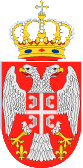 Република СрбијаМИНИСТАРСТВО ОМЛАДИНЕ И СПОРТА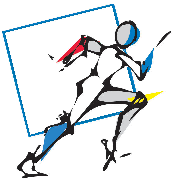 ДЕО 1ПОДАЦИ О ОРГАНИЗАЦИЈИ НОСИОЦУ ПРОГРАМАДЕО 2Број пансиона који се финансира из средстава Министарства омладине и спортаКратак садржај (опис) програма  – укратко представити: дужина трајања програма, циљеви, партнери, циљне групе, резултати, основне активности:Циљеви програма (формулисати опште и посебне циљеве):Општи циљевиПосебни циљеви (сврха програма)Оправданост програма:Процењен број директних и индиректних корисникаКритеријуми за одабир перспективних спортиста који учествују у реализацији програмаДетаљан опис активности којима ће се програм реализовати – опис активности– навести хронолошки све активности које ће се реализовати у оквиру програма, и сваку описати са једним или два пасуса у којима ће се навести подактивности, како ће се реализовати, шта ће бити улога сваког од партнера.Време реализације програма и динамика реализације (трајање и план активности):Време расписивања јавне набавке /за смештај и исхрану, закуп простора)Време почетка реализације Време завршетка реализацијеАктивности по месецима(означавање се врши са XX)Учесници у реализацији програма:Руководилац програма (име, презиме, звање, функција, досадашње искуство)Број учесника (укупан број и број по категоријама)Број учесника кампа планиран за тестирање од стране Завода за спорт и медицину спортаЛица која ће реализовати програма (по  улогама у програму)Организације партнери (опис партнера)и разлози за предложену улогу сваког партнераКапацитет носиоца програма за управљање и реализацију програма: Искуства носиоца програма у сличним програмима и активностимаРесурси (људски и материјални)Средства за реализацију програма (опрема и други капацитети) – која је опрема потреба за реализацију програма и који су то капацитети са којима носилац програма већ располажеОчекивани резултати програма:Опис опште сврхе која се жели постићи реализацијом програмаОпис резултата – користи које настају као последица успешно изведених активности; утицај на циљне групе; публикације и остали производи; могућност понављања и дрЕвалуација програма (како ће се пратити реализацију програма, укључујући и наменско коришћење средстава и вршити оцењивање реализације програма; хоће ли евалуација бити унутрашња или спољна):Како ће се пратити реализација програма?Како ће се пратити наменско коришћење средстава?План евалуације - Које ће се процедуре за процену успешности програма користити (са становишта ефикасности, успешности, утицаја, релевантности и одрживости) – ко ће радити евалуацију, када, шта се оцењује, шта ће се пратити и оцењивати (индикатори програмских циљева), како, за кога, зашто?Финансијски план програма, по врсти извора средстава и врсти трошкова:Укупна вредност програма:Нефинансијско учешће носиоца програма:Финансијски план програмаПлан финансирања програма:Укупни трошкови за финансирање реализације програма:Како ће реализовање програма бити медијски подржано:Посебне напомене:ДЕО 3ПРЕЛИМИНАРНИ СПИСАК ПЕРСПЕКТИВНИХ СПОРТИСТА УЧЕСНИКА ДЕО 4ПРИЛОЗИ УЗ ПРЕДЛОГ ПРОГРАМАНосилац програма: ДЕО 5УПУТСТВА: При креирању програма и попуњавању обрасца треба водити рачуна да програм мора да испуњава услове и критеријуме из чл. 118. закона о спорту(„Службени гласник РС”, бр. 10/16) и услове и критеријуме из Правилника о финансирању програма којима се остварује општи интерес у области спорта („Службени  гласник РС”, број __/__);Предлог програма треба да прати Пропратно писмо у коме се наводе најосновније информације о организацији и предложеном програму (назив и  трајање програма, потребна средства). Пропратно писмо потписује лице овлашћено за заступање организације;За набавку добара и услуга потребних за реализацију програма мора се планирати спровођење јавне набавке у складу са законом;Из буџета Републике Србије се финансирају само програми оних националних спортских савеза преко којих се остварује општи интерес у области спорта у складу са Законом о спорту;Обавезно треба поштовати форму при попуњавању обрасца и ништа не мењати у односу на већ унет текст у обрасцу (немојте брисати, мењати редослед питања и сл.). Програм треба написати тако што се у обрасцу одговара на постављена питања – ништа се не „подразумева“.Образац обавезно потписати плавом хемијском или пенкалом и ставити печат.ИЗЈАВА: 1. Изјављујем да смо упознати и сагласни да Министарство омладине и спорта није у обавези да одобри и финансира предложени програм. 2. Изјављујем, под материјалном и кривичном одговорношћу, да су подаци наведени у овом обрасцу и документима поднетим уз овај образац истинити, тачни  и веродостојни.3. Изјављујем да Министарство омладине и спорта може сматрати, у складу са Законом о спорту, да је предлог програма повучен уколико се не одазовемо позиву за закључење уговора у року од осам дана од дана позива или не извршим тражена прецизирања и интервенције у предлогу програма. Место и датум: _______________________________                                                            М.П.РУКОВОДИЛАЦ ПРОГРАМА              ЛИЦЕ ОВЛАШЋЕНО ЗА ЗАСТУПАЊЕ 				                    ПОДНОСИОЦА ПРЕДЛОГА ПРОГРАМАПРЕДЛОГ ГОДИШЊЕГ ПРОГРАМАНАЦИОНАЛНОГ ГРАНСКОГ СПОРТСКОГ САВЕЗАКОЈИМ СЕ ОСТВАРУЈЕ ОПШТИ ИНТЕРЕС У ОБЛАСТИ СПОРТА КРОЗ ОРГАНИЗОВАЊЕ КАМПОВА ЗА ПЕРСПЕКТИВНЕ СПОРТИСТЕУ 20___. ГОДИНИНАЗИВ ОРГАНИЗАЦИЈЕ: ......................................................................АПЛИКАЦИОНИ ФОРМУЛАРПун назив:Скраћени називСедиште и адреса:Број телефона:Факс:Е-маил:Интернет страна (Wеб страна)Број жиро рачуна и назив и адреса банке:Порески идентификациони број:Особа за контакт (име, презиме, адреса, мејл, телефон, мобилни телефон:Грана спортаКатегорија спорта у Националној категоризацији  спортоваОрган код кога је организација регистрована и регистарски бројИме и презиме, функција, датум избора и дужина мандата лица овлашћеног за заступање, адреса, мејл, телефон, мобилни телефонИме и презиме председника органа управе организације, адреса, мејл и телефонБрој регистрованих спортистаБрој категорисаних перспективних спортистаДатум одржавања последње Изборне скупштинеДатум одржавања последње седнице СкупштинеУкупни приходи у претходној години. Планирани приходи у текућој години.Да ли  постоје ограничења у коришћењу имовине и обављању делатности (стечај,  ликвидација, забрана обављања делатности)Да ли организација има у току судске и арбитражне спорове (које и вредност спора)Да ли је организација у последње две године правноснажном одлуком кажњена за прекршај или привредни преступ у вези са својим финансијским пословањем, коришћењем имовине, раду са децом и спречавањем негативних појава у спортуДа ли организација има блокаду рачуна, пореске дугове или дугове према организацијама социјалног осигурањаНазив програма који је у претходној години финансиран из јавних прихода,  датум подношења извештаја и да ли је реализација програма позитивно оцењенаУкупан број одобрених пансиона у претходној години из средстава МОС-аБрој пансиона који се финансира из средстава МОС-аНАЗИВ123456789101112УчесникИЗВОРИ ПРИХОДАПланирана средстваМинистарство омладине и спортаДруга министарства/државни органи (навести који)Град/општинаАутономна покрајинаСпортски савезСопствена средства за реализацију програмаСпонзори (који)Донатори (који)Остали извори УКУПНИ ПРИХОДИВРСТА ТРОШКОВАЈЕД. МЕРЕ БРОЈ ЈЕД. ЦЕНА по јединициУКУПНОДиректни трошкови1. трошкови смештаја и исхране (пансиони)2. трошкови изнајмљивања простораУКУПНОР.бр.ИМЕ И ПРЕЗИМЕГОДИНА РОЂЕЊАСПОРСКА ОРГАНИЗАЦИЈАБр.Врста прилога (обавезних)Предлагач програма(означити X)МОСНапомене1.пропратно писмо2.копија решења о регистрацији организације3.три примерка обрасца предлога програма4.ЦД/флеш са предлогом програма5изјава да не постоје препреке из члана 118. ст. 5. и 133. ст. 5. Закона о спорту6одлука надлежног органа носиоца програма о подношењу предлога програма7изјаву о партнерству попуњену и потписану од стране свих партнера у програму8Прелиминарни списак  перспективних спортиста учесника кампаДруги прилози1